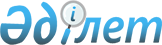 Қарағанды қаласы әкімдігінің 2010 жылғы 9 сәуірдегі "Қарағанды қаласында әлеуметтік жұмыс орындарын ұйымдастыру шаралары туралы" N 10/07 қаулысына өзгерту енгізу туралыҚарағанды қаласы әкімдігінің 2010 жылғы 28 желтоқсандағы N 63/05 қаулысы. Қарағанды қаласының Әділет басқармасында 2011 жылғы 6 қаңтарда N 8-1-126 тіркелді

      Қазақстан Республикасының 2001 жылғы 23 қаңтардағы "Қазақстан Республикасындағы жергілікті мемлекеттік басқару және өзін-өзі басқару туралы" Заңына және Қазақстан Республикасының 2001 жылғы 23 қаңтардағы "Халықты жұмыспен қамту туралы" Заңына сәйкес, Қарағанды қаласының әкімдігі ҚАУЛЫ ЕТЕДІ:



      1. Қарағанды қаласы әкімдігінің 2010 жылғы 9 сәуірдегі "Қарағанды қаласында әлеуметтік жұмыс орындарын ұйымдастыру шаралары туралы" N 10/07 қаулысына (Нормативтік құқықтық актілерді мемлекеттік тіркеу тізілімінде N 8-1-112 тіркелген, 2010 жылғы 27 сәуірдегі N 64 (20848) "Орталық Қазақстан", 2010 жылғы 27 сәуірдегі N 46 (20909) "Индустриальная Караганда" газеттерінде жарияланған) өзгерту енгізілсін:



      Көрсетілген қаулы кіріспесіндегі ", "Қарағанды қаласының 2010-2012 жылдарға арналған бюджеті туралы" ІV шақырылған Қарағанды қалалық мәслихатының 2009 жылғы 23 желтоқсандағы ХХVІІІ сессиясының N 302 шешіміне (нормативтік құқықтық кесімдерді мемлекеттік тіркеу тізілімінде тіркелген N 8-1-106)" сөздері жойылсын.



      2. Осы қаулының орындалуын бақылау Қарағанды қаласы әкімінің орынбасары Халел Мұқатайұлы Мақсұтовқа жүктелсін.



      3. Осы қаулы алғаш ресми жарияланған күннен кейін он күнтізбелік күн өткен соң күшіне енеді.      Қала әкімі                                 Б. Әбдішев
					© 2012. Қазақстан Республикасы Әділет министрлігінің «Қазақстан Республикасының Заңнама және құқықтық ақпарат институты» ШЖҚ РМК
				